Publicado en Madrid el 13/01/2023 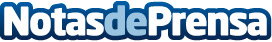 Claves para adoptar el veganismo este 2023En 2023 el estilo de vida vegano llega pisando fuerte y, según estudios de Herbalife Nutrition, será la pauta alimenticia del 22% de la población mundial. El experto en nutrición Richard Allison, de Herbalife Nutrition, explica la hoja de ruta a seguir si estás pensando en incorporar el veganismo al día a díaDatos de contacto:Laura Hermida Ballesteros917818090Nota de prensa publicada en: https://www.notasdeprensa.es/claves-para-adoptar-el-veganismo-este-2023_1 Categorias: Nutrición Sociedad Sostenibilidad http://www.notasdeprensa.es